PUBLICAÇÃO OFICIAL153ª SESSÃO ORDINÁRIA DA 6ª LEGISLATURADE 12 DE SETEMBRO DE 2016 ÀS 18:00 HORAS PRESIDENTE: DR.ALEXANDRE AMARALSECRETÁRIOS:EDUARDO DA DELEGACIA, GERALDO ATLETA E AUGUSTO CANTO VEREADORES PRESENTES: DRA. ANA PAULA, BETO, EDUARDO BOSCO E RENATINHO DO BARAUSENTE: RAIMUNDO AZEVEDO FERREIRAEXPEDIENTE RECEBIDO DO EXECUTIVORecebimento:Ofício n° 04-331/2016-DvSA, que responde ao requerimento n° 231/2016. Ofício n° 04-332/2016-DvSA, que responde ao requerimento n° 233/2016EXPEDIENTE RECEBIDO DO LEGISLATIVORequerimentosRequerimento nº 251/2016, de autoria do edil Eduardo da Delegacia, requer informações sobre buraco em frente ao portão do campo do clube A.A.A.Requerimento nº 252/2016, de autoria dos edis Dr. Alexandre Amaral e Eduardo da Delegacia, requerem voto de pesar pelo falecimento da Sra. Maria de Fátima Ferreira Lima. Requerimento nº 253/2016, de autoria do edil Dr. Alexandre Amaral, requer voto de pesar pelo falecimento do Senhor José Carlos Mariano “Mestre”.ORDEM DO DIAAdiada a Discussão Única  do projeto de lei nº 40/2016 que dispõe sobre autorização para abertura de credito adicional suplementarAdiada a Discussão Única  do projeto de lei nº 41/2016 que dispõe sobre autorização para abertura de credito adicional suplementarAdiada a Discussão Única  do projeto de lei nº 42/2016 que dispõe sobre autorização para abertura de credito adicional suplementarAdiada a Discussão Única  do projeto de lei nº 44/2016 que dispõe sobre autorização para abertura de credito adicional suplementarAprovada a Discussão Única  do projeto de lei nº 46/2016 que dispõe sobre autorização para abertura de credito adicional suplementarTRIBUNA LIVRETema: PARTICIPE DAS SESSÕES – TODAS AS SEGUNDAS ÀS 18 HORAS!Rua Hamilton Moratti, 10 - Vila Santa Luzia - Alumínio – SP - CEP 18125-000 Fone: (11) 4715 4700 - CNPJ 58.987.652/0001-41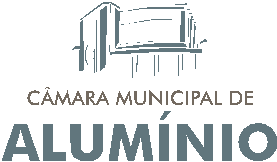 